ЗАКОНЫ ПОСТОЯННОГО ТОКА	§1 Электрический ток. Сила и плотность тока.ЭДС и напряжение Любое упорядоченное (направленное) движение электрических зарядов называется ЭЛЕКТРИЧЕСКИМ ТОКОМ. При приложении внешнего электрического поля Е в проводнике начинается движение зарядов, т.е. возникает электрический ток. При этом положительные заряды движутся по полю, а отрицательные -  против поля. За направление тока принимают направление движения положительных зарядов. Для возникновения и существования электрического тока необходимо выполнение двух условий :наличие свободных носителей зарядов (т.е. вещество должно быть проводником или полупроводником при высоких температурах),Наличие внешнего электрического поля.Для количественного описания электрического тока вводится - СИЛА ТОКА – скалярная физическая велична, равная количеству электрического заряда, переносимосму за единицу времени через поперечное сечение проводника S.- для постоянного тока, и- для переменного тока.Ток, сила и направление которого не изменяются со временем, называется постоянным.ПЛОТНОСТЬ ТОКА  - векторная физическая величина, численно равная силе тока, проходящего через единицу площади, перпендикулярной к току.- для постоянного тока, и- для переменного тока.II. 	ЭДСДля того чтобы через рассматриваемый участок проводника проходил ток I, необходимо поддерживать постоянную разность потенциалов между рассматриваемыми точками проводника.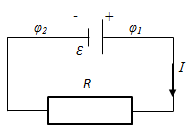 	Для того чтобы поддерживать постоянную разность потенциалов на концах проводника его необходимо подключить к источнику тока. Источник тока производит работу по перемещению электрических зарядов вдоль всей цепи. Эта работа совершается за счёт СТОРОННИХ СИЛ – сил неэлектростатического происхождения, действующих на заряды со стороны источника тока. Природа сторонних сил может быть различной (кроме неподвижных зарядов) : 1) химические реакции – в гальванических элементах (батарейках), аккумуляторах, 2) электромагнитной – в генераторах. При этом генераторы могут использовать а) механическую энергию – ГЭС, б) ядерную – АЭС, в) тепловую – ТЭС, г) приливов и отливов – ПЭС, д) ветровую – ВЭС и т.д. 3) использование фотоэффекта – фотоЭДС в калькуляторах и солнечных батареях,4) пьезоэффект – пьезоЭДС, например, в пьезозажигалках,5) контактная разность потенциалов – термоЭДС в термопарах и т.д.Под действием поля сторонних сил электрические заряды движутся внутри источника тока против сил электростатического поля, за счёт чего на клеммах источника тока поддерживается разность потенциалов и в цепи течёт ток.Источник тока характеризуется электродвижущей силой – Э. Д. С.ЭДС определяется работой выполняемой сторонними силами по перемещению единичного положительного заряда вдоль замкнутой цепи.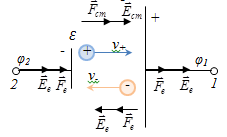 		Сторонняя сила равна :где  - напряженность поля сторонних сил. Работа сторонних сил по перемещению заряда q на замкнутом участке цепи равна: т.е. ЭДС равна циркуляции вектора напряженности сторонних сил. На участке 1 – 2 (см. рисунок) кроме сторонних сил действует сила электростатического поля т.е. результирующая сила на участке 1 - 2 равна тогда Для замкнутой цепи НАПРЯЖЕНИЕМ U на участке 1 -2 называется физическая величина, определяемая работой, совершаемой суммарным полем электростатических (кулоновских) и сторонних сил при перемещении единичного положительного заряда на данном участке цепи при §2 Законы ОмаЗакон Ома для однородного участка цепи.Однородным называется участок не содержащий ЭДС.Сила тока на однородном участке цепи прямо пропорциональна напряжению и обратно 					пропорциональна сопротивлению цепи 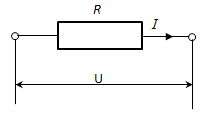  1 Ом – сопротивление такого проводника, в котором при напряжении 1 В течёт ток 1 А. G - электрическая проводимость.  (Сименс).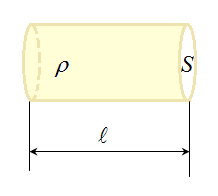 Сопротивление R проводника зависит от его размеров и формы, а также от материала проводника., где  ρ -  удельное сопротивление проводника -  сопротивление единицы длины проводника.ℓ - длина проводника; S - площадь поперечного сечения проводника.Закон Ома для неоднородного участка цепиНЕОДНОРОДНЫМ называется участок цепи, содержащий ЭДС.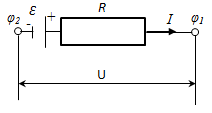 - Закон Ома для неоднородного участка цепи в интегральной форме.3. Закон Ома для замкнутой цепи (для полной цепи).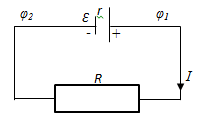 где  где R - сопротивление внешней цепи, г - сопротивление источника ЭДС, тогда - Закон Ома для полной цепи4. Закон Ома в дифференциальной форме.σ  - удельная электропроводность; 	 - Закон Ома в дифференциальной форме.Плотность тока прямо пропорциональна напряженности электрического поля Е, Коэффициент пропорциональности σ - удельная электропроводность.